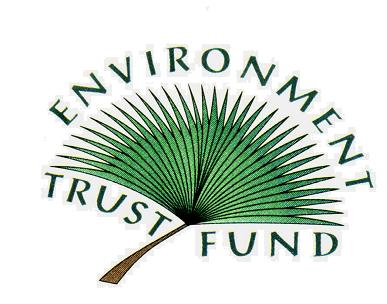 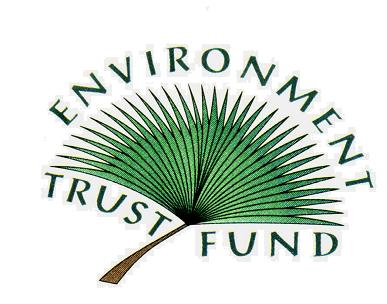 STANDARD GRANT AGREEMENT BETWEEN THE ENVIRONMENT TRUST FUNDANDUN Youth Seychelles FOR THE PROVISION OF GRANT FUNDSStandard Grant Agreement ( hereinafter referred to as the “Agreement”) made between the Environment Trust Fund ( hereinafter referred to as the “Funding Partner”) and UN Youth Seychelles   . (hereinafter referred to as the “Implementing Institution”) .The Funding Partner desires to provide funding to the Implementing Institution in the context of a Project The 2018 Summer United Nations Youth Assembly Seychelles  to be held 4th to 20th August 2018 at USA  and on the terms and conditions hereinafter set forth.The Funding Partner’s Secretariat will provide administrative and management support to the Implementing Institution in the implementation of the project through the Project Manager for the matters such as the monitoring of the activities and payments; and following up on progress reports to the required standards and within the agreed specified time frame and budget.  The Project Manager shall report directly to the Secretary of the Funding Partner.Whereas the Implementing Institution is ready and willing to accept such funds from the Funding Partner for the above mentioned activities on the said terms and conditions as outlined in this Agreement, now therefore, the parties hereto agree as follows:Responsibilities of the Implementing InstitutionThe Implementing Institution agrees to undertake the activities described in the letter of proposal and budget. Duration This Agreement shall come into effect on  12th July to 30th August 2018.PaymentsThe Funding Partner, shall provide funds to the Implementing Institution to the total amount  SR 75000.00( Seventy five thousand  only)   to pay Registration fees , air fares and accommodation for Ms Alvania Lawen for her participation at the conference 2018 summer United Nations Youth Assembly which will be held in Washington DC between 4th  to 20th August 2018Payment for the activities will be made to the Implementing InstitutionBank  NouvobanqueName: UN Youth SeychellesAccount: 01002058694018The amount of such funds is not subject to any adjustment or revision because of price or currency fluctuations or the actual costs incurred by the Implementing Institution in the performance of the activities under this Agreement.Record, Information and Reports4.1.	The Implementing Institution shall maintain clear, accurate and complete records in respect of the funds received under this Agreement.4.2	The Implementing Institution shall furnish, compile and make available at all times to the Funding Partner, any records or information, oral or written, which may be reasonable requested in respect of the funds received by the Implementing Institution.4.3	Upon the return of Ms Lawen she has to submit a report and to the ETF Board members.4.4 	All further correspondence regarding the implementation of this Agreement should be addressed to:	For the Funding Partner: 		For the Implementing Institution:	…………………………		…………………………….	Mr. Denis Matatiken 		  Annarose ClarisseChair ETF	 (President of UN Youth Seychelles)General ProvisionsThis Agreement and the Annexes attached hereto shall form the entire Agreement between the Implementing Institution and the Funding Partner, superseding the contents of any other negotiations and/or agreements, whether oral or in writing, pertaining to the subject of this Agreement.The Implementing Institution shall carry out all activities described in their work plan with due diligence and efficiency.  Subject to the express terms of this Agreement, it is understood that the Implementing Institution shall have exclusive control over the administration and implementation of the activities referred to above in paragraph 1.1 and that the Funding partner shall not interfere in the exercise of such control.  However, both the qualities of work and the progress being made towards successfully achieving the  goals of such activities shall be subject to review by the Funding Partner.  If at any time the Funding Partner is not satisfied with the quality of work or the progress being made toward achieving such goals, the Funding Partner may : Withhold payment of funds until in its opinion the situation has been corrected; or Declare this Agreement terminated by written notice to the Implementing Institution as described in paragraph 5.7 below; and /or Seek any other remedy as may  be necessaryThe Funding Partner’s determination as to the quality of work being performed and the progress being made toward such goals shall be final and shall be binding and conclusive upon the Implementing Institution in so far as further payments are concerned.The Funding Partner undertakes no responsibilities in respect of life, health, accident, travel or any other insurance coverage for any person, which may be necessary or desirable for the purpose of this Agreement or for any personnel undertaking activities under this Agreement.  Such responsibilities shall be borne by the Implementing Institution.The rights and obligations of the Implementing Institution are limited to the terms and conditions of this Agreement.  Accordingly, the Implementing Institution and personnel performing services on their behalf shall not be entitled to any benefit, payment, compensation or entitlement except as expressly provided in this Agreement.The Implementing Institution shall be solely liable for claims by third parties arising from the Implementing Institution’s acts or omissions in the course of performing this Agreement and under no circumstance shall be Funding Partner be held liable for such claims by third parties.This Agreement may be terminated by either party before its completion by giving thirty days written notice to the other party, and the Implementing Institution shall promptly return any unutilized funds to the Funding Partner.The Implementing Institution acknowledges that the Funding Partner and its representatives have made no actual or implied promise of funding except for the amounts specified by this Agreement.  Although project related documents may indicates a total amount of funds that could be available for the Implementing Institution, actual disbursements will be based upon the Implementing Institution’s completing activities and meeting targets.  If any of the funds are returned to the Funding Partner or if this Agreement is rescinded, the Implementing Institution acknowledges that the Funding Partner will have no further obligation to the Implementing Institution as a result of such return or rescission.No modification of or change to this Agreement, waiver of any of its provisions or additional contractual provisions shall be valid or enforceable unless previously approved in writing by the parties to this Agreement or their duly authorized representatives in the form of an amendment to this Agreement duly signed by the parties hereto.If a dispute arises out of, or in connection with this Agreement, the parties agree to meet to pursue resolution through negotiation or other appropriate dispute resolution process before resorting to litigation.IN WITNESS WHEREOF, the undersigned, duly appointed representatives of the Funding Partner, and the Implementing Institution, respectively, have on behalf of the Funding Partner and the Implementing Institution signed the present Standard Grand Agreement on the dates indicated below their respective signatures.On behalf of Funding Partner:			Witness: ……………………………..				………………………………Denis Matatiken					 M. JannieChair Environment Trust Fund 			ETF Coordinator Date……………………………..            		Date…………………………	On Behalf of the Implementing Institution		Witness: ……………………………				………………………..Annarose Clarisse 					President of UN Youth Seychelles 			Members					 Date…………………………… 			Date……………………ANNEX 2Final Reporting FormatThe Final Report should contain the following sections:( Please ensure that the points given below are addressed)Background and ContextActivities undertaken Have  all activities been completed and were they completed on time, if not why?Results Have the outputs been achieved as expected?Explain progress towards the given indicators- have the targets been reached? ( Please ensure that numerical targets are specifically addressed – eg. (Number of staff trained, number of seedlings raised or no. of hectares planted) Conclusions and recommendationsHow have project output and outcomes contributed to the environmental objectives?How did the two partners interact, was the interaction successful in achieving the objectives? Have other local stakeholders been engaged in the implementation, eg. Tourists?Did any constraints arise; how were they dealt with?(Refer to the risks matrix in the proposal.)How will interventions be maintained (sustainability)?Lesson LearnedRecommendations for follow-up (NB.All recommendations must be addressed to someone and should be realistic and achievable)Annex 3Branding and Citation GuidelinesBRANDINGThe following set of logo must be displayed on all reports, documents, materials, signage or any other written or material outputsIn the case of reports, documents, awareness materials, etc., this logo set must be displayed at the top of the cover page/front page.  In the case of jointly projects/activities with other donors, the additional donor logos may be grouped with the ETF logo at the top of the cover page.  Logos of the implementing company, agency or NGO may be displayed on the bottom of the cover page, it appropriate.  All logos must be the same relative size.In the case of posters or signage, the logos may be displayed at any appropriate point.In the case of large equipment purchased by ETF projects, such as vehicles, the ETF will be responsible for providing stickers to fix to the equipment, if these stickers are available.CITATIONIn all documents, reports press releases, etc., produced for activities under ETF funding the programme must be referred to as ETF Funding.  The ETF Secretariat must be referred to as the ETF Secretariat.Projects must on first citation be referred to within their full name, eg. ETF Biodiversity project in xxxxxx district.Contractors of sub-projects or activities wholly or partly funded by ETF Funded projects are responsible for ensuring that the above citations are include in all communications prepared by third parties – eg. Media publications.  If giving interviews to press or appearing on camera, the appropriate reference must be made, in particular the appropriate reference must be emphasized to journalists preparing press articles.In all press releases, interviews and media activities contractors must emphasize that all activities are financed by the Environment Trust Fund. If asked about the implementation modality, contractors may elaborate as follows:  implementation is coordinated by the ETF Secretariat. ETF is the donor organization; its Secretariat is responsible for monitoring and quality assurance; the contractor is responsible for implementing an activity under the ETF funding programme or a specific project.Publications:  All popular and technical publications prepared by contractors or implementing partners that arise for ETF funding, in whole or in part, shall include acknowledgement of the role of the ETF using the  format given above. 